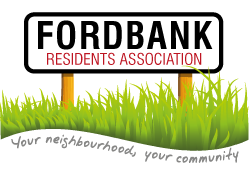 AgendaMinutes of last meeting and matters arising.List of attendees.Please complete by road and please add email addresses where appropriate.Election of Ford Bank Officers:ChairSecretaryTreasurerSocial SecretaryGreen MemberYouth MemberJoint Presentation from Chair and Secretary on RA priorities update: Litter picking dateBollard applicationHousing of defibrillatorFirst aid trainingSpeed gun workLighting fundingPhone mastInvited Guests: David Ellison (cllr.d.ellison@manchester.gov.uk),  John Leech (cllr.j.leech@manchester.gov.uk) and Emma Todd:Local updateHS2Update from Treasurer: Milly Taylor (ricmaxtayl@aol.com).Invited Guest: Mickayla Simmons (Mickayla.Simmons@gmp.police.uk)Update on local areaRunning Track at DSG: Shaun from Creative Blue DesignUpdate from Mr and Mrs Tomas: Didsbury in Bloom and Be Proud Award.10. Didsbury Ward Plan Consultation: Moira Sykes.11. AOB. 